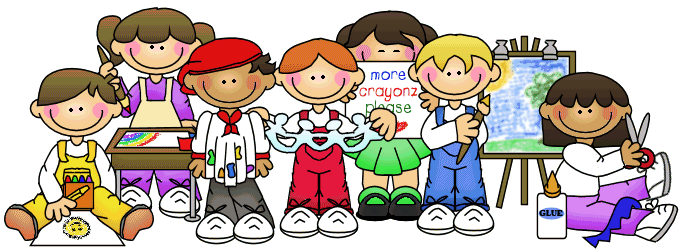 Bethesda- Chevy Chase High SchoolChild Development Lab School ApplicationChild's Name __________________________________________________________________		               Last		              First			                   MiddlePrefers To Be Called _____________________________________   Sex ________________Birth Date ____________________    Age in September 2018:  _____ years _____ monthsAddress _________________________________________________________________________________		Street			City			State		ZipHome Phone ________________________   Elementary School in Your Neighborhood:  _______________________________________Parent/Guardian Name_________________________________________________________Email Address________________________________* REQUIRED Please print CLEARLYCell Phone____________________________ Daytime Phone __________________________Occupation __________________________ Relationship to Child _____________________Parent/Guardian Name__________________________________________________________Email Address_________________________________________* REQUIRED Please print CLEARLYCell Phone________________________ Daytime Phone ______________________________Occupation ____________________ Relationship to Child ___________________________The Child Lives With (both parents, Mom, Dad, etc.)  _____________________________Siblings (names and ages in September 2019)________________________________________    _____________________________________________________________________________    _____________________________________Ethnic or Cultural Heritage ______________________________________________________Please Email a completed application to: Lori_A_Sherman@mcpsmd.org OR mail to:Bethesda-Chevy Chase High School, Att: Lori Sherman, 4301 East-West Highway, Bethesda, MD 20814Holidays Celebrated ___________________________________________________________Language	Primary Language Spoken ________________________________________________	Other Language(s) Spoken _______________________________________________Previous School Experiences ____________________________________________________Special Health Problems ________________________________________________________Food Restrictions ________________________________________________________________Dietary Restrictions______________________________________________________________Describe your child in five words: 1. ___________________________________2. ___________________________________3. ___________________________________4. ___________________________________5. ___________________________________Signature___________________________________________ Date ______________________Please Email a completed application to: Lori_A_Sherman@mcpsmd.org OR mail to:Bethesda-Chevy Chase High School, Att: Lori Sherman, 4301 East-West Highway, Bethesda, MD 20814What makes your child happy and what does he or she like?Sad/Dislike?Fearful/Afraid?Describe the child’s special interests and what he or she does well.Is there any additional Information that you feel would be helpful?